CONSILIUL RAIONAL BASARABEASCA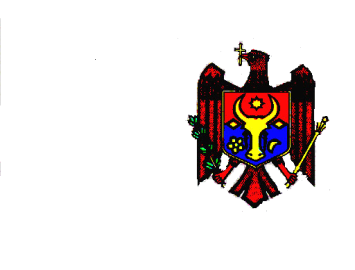 MATERIALELEşedinţei extraordinare aConsiliului raional Basarabeascadin 27 ianuarie 2023(proiecte de decizii)Basarabeasca 2023Proiectul ordinei de zial şedinţei extraordinare a Consiliului raional Basarabeascadin  27  ianuarie 2023Cu privire la modificarea bugetului raional pentru anul 2023 şi alocarea mijloacelor financiare.   Raportor: Maria Muntean, şef adjunct al Direcţiei  finanţeCu privire la repartizarea mijloacelor financiare din componenta raională.     Raportor: Ecaterina Pascal, şef adjunct al Direcţiei învăţământ generalCu privire la aprobarea Regulamentului de organizare şi funcţionare a Serviciului agricultură, relaţii funciare şi cadastru.  Raportor: Ivan Catana, şef al Serviciului agricultură, relaţii funciare şi cadastruCu privire la transmiterea unor bunuri materiale.  Raportor: Piotr Puşcari, preşedinte al raionului Cu privire la arendarea unui spaţiu în incinta clădirii administrative a Consiliului raional.Raportor: Vasile Baciu, şef al Secţiei administraţie publicăCu privire la transmiterea unui bun imobil. Raportor: Ion Popov, vicepreşedinte al raionului pe probleme socialeREPUBLICA MOLDOVA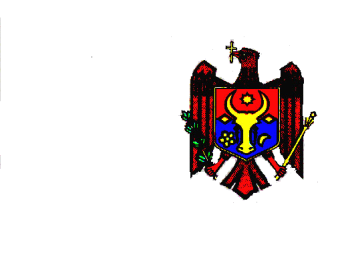 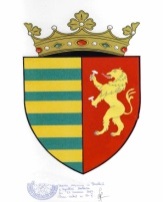 CONSILIUL RAIONAL  BASARABEASCA            MD-6702, or. Basarabeasca, str. K. Marx, 55tel/fax (297) 2-20-58, (297) 2-20-57  E-mail: consiliul@basarabeasca.mdproiectDECIZIEРЕШЕНИЕa Consiliului Raional Basarabeascadin 27 ianuarie 2023                                                                                      nr. 01/01Cu privire la modificarea bugetului raionalpe anul 2023 și alocarea mijloacelor financiareConsiliul raional Basarabeasca întrunit în ședința sa extraordinară  din 27 ianuarie 2023;Examinând în dezbateri:-  Nota informativă prezentată de către șeful adjunct al Direcției finanțe, dna Maria Muntean cu privire la necesitatea efectuării unor modificări în bugetul raional Basarabeasca pentru anul 2023 în legătură cu diminuarea cheltuielilor a unor subdiviziuni structurale ale Consiliului raional și majorarea pe această cale a bugetului instituției „Școala sportivă raională” din subordinea Direcției învățământ general Basarabeasca, precum și necesitatea alocării din Fondul de rezervă al Consiliului raional pentru anul 2023 a mijloacelor financiare pentru acordarea ajutoarelor materiale unice unor cetățeni din familii socialmente vulnerabile în baza cererilor și documentelor justificative prezentate de către aceștia;  Având la bază:-  demersul nr.05 din 18 ianuarie 2023, prezentat de dna Ecaterina Pascal, șef adjunct al Direcției învățământ general Basarabeasca;-  avizul pozitiv la proiectul de decizie al Comisiei consultative de specialitate a Consiliului raional pentru economie, buget și finanțe din 25 ianuarie 2023;În conformitate cu prevederile:-  art. 24 alin. (1) lit. f), art. 61 alin. (1) din Legea finanțelor publice și responsabilități bugetar-fiscale nr. 181/2014(MO nr.223-230/2014 art.519) cu modificările ulterioare;-  art. 28 alin. (2) lit. a) din Legea privind finanțele publice locale nr. 397/2003(MO nr.248-253/2003 art.996), cu modificările ulterioare;-  art.43 alin. (1) lit. b) și alin. (2), art. 46 alin. (1) din Legea privind administrația publică locală nr. 436/2006, cu modificările ulterioare (MO nr.32-35/2007 art.116);-  Regulamentului privind utilizarea mijloacelor Fondului de rezervă al Consiliului raional Basarabeasca  pe anul 2023, aprobat prin decizia Consiliului raional nr. 05/04 din 14.12.2022, Consiliul raional BasarabeascaD E C I D E:Se ia act de nota informativă prezentată de dna Maria Muntean, șef-adjunct al Direcției finanțe.Se aprobă modificarea bugetului raional Basarabeasca pe anul 2023 în legătură cu revizuirea cheltuielilor bugetare și majorarea pe această cale a bugetului instituției „Școala sportivă raională” din subordinea Direcției învățământ general Basarabeasca cu suma totală de 500 mii lei, pentru efectuarea lucrărilor de reamenajare a complexului sportiv în incinta clădirii de pe strada Trudovoia, 62 din orașul Basarabeasca, aflat în gestiunea Școlii sportive raionale.Se stabilește că majorarea bugetului instituției vizate în pct. 2 al prezenteidecizii se efectuează prin diminuarea cheltuielilor  subdiviziunilor structurale ale Consiliului raional, după cum urmează:       3.1. Direcția asistență socială și protecție a familiei cu suma de 300 mii lei, inclusiv:        - Instituția Centrul comunitar multifuncțional „Recunostința” din or. Basarabeasca cu suma de 212,9 mii lei (cod ECO 222990 - 90,5 mii lei, cod ECO 211180 - 94,9 mii lei, cod ECO 212100 - 27,5 mii lei).       - Instituția Centrul de plasament pentru persoane vârsnice și persoane cu dizabilități  din satul Sadaclia cu suma de 87,1 mii lei  (cod ECO 211180 - 67,5 mii lei, cod ECO 212100 - 19,6 mii lei).         3.2. Aparatul președintelui raionului cu suma de 200,0 mii lei (cod ECO 316110).4. Decizia Consiliului raional nr. 05/04 din 14 decembrie 2022 „Cu privire la aprobarea în lectura a doua, a bugetului raional Basarabeasca pe anul 2023” se modifică după cum urmează:4.1. Anexa nr. 1 la decizia nominalizată „Sinteza indicatorilor generali și sursele de finanțare a bugetului raional Basarabeasca pe anul 2023” se substituie  și se expune în redacție nouă, conform anexei nr. 1 la  prezenta decizie;4.2. Anexa nr. 3 la decizia nominalizată „Resursele și cheltuielile bugetului raional Basarabeasca conform clasificației funcționale și pe  programe pe anul 2023” se  substituie și se expune în redacție nouă, conform  anexei nr. 2 la  prezenta decizie;4.3. Anexa nr. 13 la decizia nominalizată „Efectivul-limită de personal pentru  Consiliul raional și instituțiile bugetare finanțate din bugetul raional pe anul 2023” se substituie și se expune în redacție nouă conform anexei nr.3 la prezenta decizie.5.  Se alocă din Fondul de rezervă al Consiliului raional Basarabeasca pe anul 2023, mijloace financiare în sumă de ____ mii lei, pentru acordarea ajutoarelor materiale unor categorii de cetățeni din familii socialmente vulnerabile din raion, conform anexei nr. 4 la prezenta decizie.6. Direcția finanțe (dna Maria Muntean) în conformitate cu legislația în vigoare şi prevederile prezentei decizii, va efectua remanierile respective legate de modificarea bugetului raional, precum şi va asigura precizarea planurilor în vederea alocării mijloacelor financiare din Fondul de rezervă prevăzute în punctul 5 din prezenta decizie. 7. Contabilul-șef din cadrul Aparatului președintelui raionului (dna Silvia Niculița),  în conformitate cu prevederile legislației și competențelor de serviciu, va efectua în partea de referință operațiunile financiare legate de diminuarea bugetului Aparatului președintelui raionului, precum şi cele legate de alocarea mijloacelor financiare din Fondul de rezervă prevăzute în pct. 5 din prezenta decizie.8. Direcția învățământ general Basarabeasca (dna Ecaterina Pascal), Direcția asistența socială și protecție a familiei ( dl Mihail Martînov) vor asigura în partea de referință operațiunile financiare legate de modificările bugetului expuse în pct. 2 și 3/3.1 din prezenta decizie.9. Responsabilitatea executării prezentei decizii se pune în seama președintelui raionului Basarabeasca, dl Piotr Pușcari.10. Prezenta decizie intră în vigoare la data publicării în Registrul de Stat al Actelor Locale, urmează a fi adusă la cunoştinţa persoanelor cointeresate, precum și la cunoștință publică prin plasarea pe pagina oficială a Consiliului raional: www.basarabeasca.md.Preşedinte al şedinţeiConsiliului Raional Basarabeasca                                                 _________________          Contrasemnează:Secretarul ConsiliuluiRaional Basarabeasca                                                                 Gheorghe LIVIŢCHI                                                                                                                                                            Anexa nr. 1la decizia Consiliului raional                                                                                                   nr. 01/01  din  27.01. 2023Indicatorii generali și sursele de finanțare ale bugetului  raional Basarabeasca pe anul 2023Anexa nr. 2la decizia Consiliului raional                                                                                                      nr. 01/01   din   27.01. 2023Anexa nr. 3 la decizia consiliului raional                                                                                                   nr. 01/01     din  27.01. 2023EFECTIVUL- LIMITĂ DE PERSONAL PENTRU CONSILIUL RAIONAL ȘI INSTITUŢIILE BUGETARE FINANŢATE DIN BUGETUL RAIONAL PE ANUL 2023   (mii lei)Secretarul Consiliului raional Basarabeasca                                                               Gheorghe LIVIŢCHIREPUBLICA MOLDOVACONSILIUL RAIONAL  BASARABEASCA              MD-6702, or. Basarabeasca, str. K. Marx, 55tel/fax (297) 2-20-58, (297) 2-20-57  E-mail: consiliul@basarabeasca.md_________________________________________________________________________________________________________________	proiect  DECIZIEРЕШЕНИЕa Consiliului Raional Basarabeascadin 27 ianuarie  2023                                                                                      nr. 01/02Cu privire la alocarea mijloacelor financiare din componenta raionalăAvând în vedere necesitatea efectuării lucrărilor de reparaţie capitală în vederea îmbunătăţirii condiţiilor de activitate şi bazei materiale a unor instituţii de învăţământ din raion, în temeiul Hotărârii Guvernului Republicii Moldova nr.  868/2014 privind finanţarea în bază de cost standard per elev a instituţiilor de învăţământ primar şi secundar general din subordinea autorităţilor publice locale de nivelul al doilea (MO nr. 319-324/2014 art.930), art. 141 alin. (2) al Codului Educației al Republicii Moldova nr. 152/2014 (MO nr. 319-324/2014 art.634), dând curs demersului șefului adjunct al Direcției învățământ general Basarabesca, dna Ecaterina Pascal nr. 07 din 18 ianuarie 2023 privind propunerile de repartizare a mijloacelor financiare din componenta raională, în conformitate cu art. 46 din Legea nr. 436/2006 privind administraţia publică locală (MO nr. 32-35/2007 art. 116), ţinând cont de avizul comisiilor consultative de specialitate, Consiliul raional Basarabeasca D E C I D E:1. Se aprobă alocarea mijloacelor financiare din componenta raională instituțiilor de învățământ primar și secundar general din raion pentru anul 2023 în sumă de 1953,7 mii lei, după cum urmează:--IP Liceul Teoretic „Alexandr Puşkin” din or. Basarabeasca – 300,0 mii lei, pentru efectuarea parţială a reparaţiei acoperişului instituţiei;--IP Gimnaziul „Ivan Bondarev” din or. Basarabeasca – 300,0 mii lei, pentru instalarea gardului şi întărirea teritoriului din faţa şcolii, în scopul ocrotirii vieţii şi sănătăţii copiilor;--IP Liceul Teoretic „Mihai Eminescu” din s. Sadaclia – 300,0 mii lei, pentru efectuarea lucrărilor de pavare a curţii liceului, care se află într-o stare deplorabilă;--IP Gimnaziul „Marcu Tarlev” din s. Başcalia – 300,0 mii lei, pentru efectuarea lucrărilor de reparaţie a podelelor din sălile de clasă de la etajul I a clădirii;--IP Liceul Teoretic „Constantin Stere” din s. Abaclia – 300,0 mii lei, pentru reparaţia capitală a unei săli de clasă destinate pentru atelierul de desfăşurare a lecţiilor de educaţie tehnologică;-- IP Liceul Teoretic „Matei Basarab” din or. Basarabeasca – 153,7 mii lei, în scopul amenajerii terenului sportiv cu inventar sportiv standartizat pentru desfăşurarea orelor de educaţie fizică;-- IP Liceul Teoretic „Nicolai Gogol” din or. Basarabeasca – 300,0 mii lei, pentru finisarea reparaţiei faţadei clădirii.2. Beneficiarii de alocaţii menţionaţi în prezenta decizie sunt responsabili de utilizarea conform destinaţiei a mijloacelor financiare alocate.3. Direcţia finanţe (dna Maria Muntean) va efectua remanierile în bugetul raional, conform prevederilor prezentei decizii.4. Specialiştii din cadrul Secţiei Economie, Construcţii şi Dezvoltarea teritoriului  vor acorda asistenţa necesară managerilor instituţiilor de învăţământ vizate la verificarea devizelor de cheltuieli şi a documentaţiei de proiect,  volumului lucrărilor efectuate şi a cheltuielilor în construcţie.5. Direcţia învăţământ general (dna Ecaterina Pascal) va monitoriza utilizarea de сătre instituţiile de învăţământ vizate a mijloacelor financiare alocate conform destinaţiei, precum şi termenele de execuţie a lucrărilor de reparaţie, asigurând desfăşurarea la nivel a procesului educaţional.6. Controlul asupra executării prezentei decizii se pune în seama vicepreşedintelui raionului pe probleme sociale, dl Ion Popov.7. Prezenta decizie intră în vigoare la data publicării în Registrul de Stat al Actelor Locale şi urmează a fi adusă la cunoştinţa persoanelor cointeresate, precum şi la cunoştinţă publică prin plasarea pe pagina oficială a Consiliului raional: www.basarabeasca.md.Preşedinte al şedinţeiConsiliului raional Basarabeasca                                              __________________          Contrasemnează:Secretarul ConsiliuluiRaional Basarabeasca                                                               Gheorghe LIVIŢCHI  REPUBLICA MOLDOVA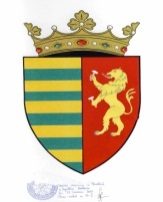 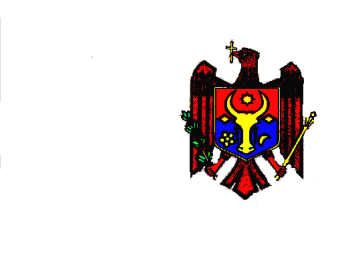 CONSILIUL RAIONAL  BASARABEASCAMD-6702, or. Basarabeasca, str. K. Marx, 55tel/fax (297) 2-20-5,8 (297)2-20-57 E-mail: consiliul@basarabeasca.md _________________________________________________________________________________________________________________________________________________________________________________________________________________________Proiect D E C I Z I EРЕШЕНИЕa Consiliului Raional Basarabeascadin 27 ianuarie  2023                                                                                 nr. 01/03Cu privire la aprobarea Regulamentului  de organizare și funcționare a Serviciului agricultură, relații funciare și cadastruÎn temeiul art. 43 alin. (1) lit. q) din Legea nr. 436/2006 privind administrația publică locală (MO nr. 32-35/2007 art. 116),  art. 4 alin. (2) din Legea nr. 435/2006 privind descentralizarea administrativă (MO nr.29-31/2007 art.91), deciziei Consiliului raional Basarabeasca nr. 01/03 din 04.03.2022 „Cu privire la reorganizarea unor subdiviziuni ale Consiliului raional”, având la bază avizul Comisiei consultativă de specialitate a Consiliului raional pentru probleme juridice, administraţie publică şi drept, Consiliul raional BasarabeascaD E C I D E:Se aprobă Regulamentul de organizare și funcționare a Serviciului agricultură, relații funciare și cadastru, conform anexei.Se abrogă: decizia Consiliului raional Basarabeasca nr. 04/09 din 14.11.2003 „Cu privire la aprobarea Regulamentului de activitate al Serviciului relaţii funciare şi cadastru al Consiliului raional”;pct. 2 şi anexa nr. 2 din decizia Consiliului raional Basarabeasca nr. 04/10 din 10.06.2016 “Cu privire la aprobarea regulamentelor de activitate ale unor subdiviziuni ale Consiliului raional”.Controlul executării prezentei decizii va fi exercitat de dl Petru Scutari, vicepreședintele raionului pe probleme economice.Prezenta decizie  intră în vigoare la data publicării în Registrul de Stat al Actelor Locale, urmează a fi adusă la cunoştinţa persoanelor cointeresate, precum şi la cunoştinţă publică prin plasarea pe pagina oficială a Consiliului raional: www.basarabeasca.md.Preşedintele şedinţei Consiliului raional Basarabeasca                                          __________________Contrasemnează:Secretarul Consiliului raional Basarabeasca                                            Gheorghe LIVIŢCHI                                                                           Anexă                                                                        la decizia Consiliului raional                                                                                                         nr. 01/03 din 27.01.2023REGULAMENTUL
de organizare şi   funcţionare
a Serviciului agricultură, relații funciare și cadastruDispoziţii generale Prezentul Regulament este elaborat în baza prevederilor Legii privind administraţia publucă locală nr. 436/2006, Legii cu privire la funcţia publică şi statutul funcţionarului public nr.158/2008, Legii nr. 155/2011 privind aprobarea Clasificatorului unic al funcțiilor publice și cuprinde atribuțiile Serviciului agricultură, relații funciare și cadastru (în continuare-Serviciu) în realizarea obligațiunilor ce îi revin, prevăzute de legi, hotărâri de Guvern, decizii ale Consiliului taional și alte acte normative.Serviciul este o subdiviziune structurală, fără statut de persoană juridică, din subordinea Consiliului raional Basarabeasca, abilitată cu dreptul de a promova politica de stat în domeniul complexului agro-industrial, relații funciare și cadastru.Pentru îndeplinirea sarcinilor, Serviciul colaborează şi conlucrează cu subdiviziunile Consiliului raional Basarabeasca, autorităţile publice locale de nivelul I, agenţi economici, întreprinderi şi organizaţii, indiferent de forma de proprietate şi organizare, în limitele competenţei sale.Serviciul îşi desfăşoară activitatea în corespundere cu Constituţia şi legile Republicii Moldova, decretele Preşedintelui Republicii Moldova, hotărârile Parlamentului şi ale Guvernului Republicii Moldova, autorităților publice centrale de resort, deciziile Consiliului raional, dispoziţiile preşedintelui raionului, vicepreşedintelui raionului responsabil de problemele economice şi complexului agro-industrial, precum şi conform prezentului Regulament.Serviciul are misiunea de a asigura promovarea și implementarea politicii agrare și funciare a statului în teritoriu.Structura organizatorică și organizarea activității ServiciuluiOrganizarea activităţii Serviciului este efectuată de șeful Serviciului desemnat şi eliberat din funcţie de către Consiliul raional Basarabeasca, în bază de concurs desfăşurat în conformitate cu legislaţia în vigoare.Șeful Serviciului exercită următoarele atribuții de bază:conduce activitatea Serviciului şi poartă răspundere personală pentru realizarea sarcinilor, exercitarea funcţiilor atribuite Serviciului în strictă conformitate cu obiectivele strategice ale politicii agrare, relații funciare și cadastru;poartă răspundere disciplinară personală pentru realizarea sarcinilor şi funcţiilor asumate, pentru utilizarea raţională a mijloacelor bugetare şi bunurilor materiale, repartizate pentru întreţinerea Serviciului, pentru autenticitatea informaţiei utilizate în activitatea oficială a Consiliului raional;poartă răspundere pentru organizarea activităţii Serviciului în strictă conformitate cu actele legislative şi normative în vigoare, cu regulamentele, instrucţiunile, deciziile Consiliului raional, dispoziţiile preşedintelui raionului şi celor parvenite de la Ministerul Agriculturii și Industriei Alimentare şi alte organe centrale;distribuie şi delimitează sarcinile între angajaţii Serviciului;supraveghează şi contribuie la aplicarea prevederilor legislative şi normative privind promovarea politicii agrare și funciare în teritoriu;asigură planificarea şi dezvoltarea eficientă a sectorului agroalimentar şi funciar, contribuie la asigurarea securităţii alimentare a populaţiei din teritoriu;prezintă, în modul stabilit, spre examinare Consiliului raional Basarabeasca proiecte de decizii, programe de dezvoltare agrară și funciare;asigură elaborarea programelor de dezvoltare a ramurilor din sectorul agroalimentar, a instrucţiunilor şi regulamentelor de serviciu;asigură promovarea agenţilor economici din raion prin intermediul mass-media, expoziţiilor, iarmaroacelor şi prin alte metode;contribuie la dezvoltarea sistemelor de irigaţie şi serviciului antigrindină;în lipsa şefului Serviciului  funcţiile acestuia le îndeplineşte specialistul principal al Serviciului.Organigrama, statele de personal și Regulamentul de organizare și funcționare a Serviciului se aprobă de Consiliul raional Basarabeasca, la propunerea președintelui.Salariaţii Serviciului vor activa în conformitate cu fişa postului, elaborată în baza Regulamentului de către şeful Serviciului şi aprobată de către vicepreşedintele raionului responsabil de problemele economice, din care să rezulte sarcinile, funcţiile şi drepturile de serviciu.Angajarea, eliberarea, suspendarea activității angajaților Serviciului se efectuează prin dispoziția președintelui raionului.III. Sarcinile ServiciuluiServiciul agriculură, relații funciare și cadastru exercită următoarele atribuții debază:
În domeniul  agroindustrialÎn comun cu autorităţile şi structurile intersectoriale contribuie la elaborarea şi realizarea strategiei de dezvoltare social-economică a raionului, stabilirea suportului financiar pentru fiecare obiectiv prioritar de dezvoltare, având scopul creării unei economii de piaţă multisectoriale, capabile  să folosească raţional resursele locale – materiale, financiare şi umane.Elaborarea măsurilor întru asigurarea dezvoltării economice a unităţilor teritorial-administrative, în special în sectorul agro-industrial.Promovarea politicii agrare și funciare, inclusiv consolidarea terenurilor agricole parcelate şi cooperarea proprietarilor individuali în vederea utilizării tehnologiilor avansate şi sporirea productivităţii în sectorul agroalimentar şi implementarea proiectelor investiţionale.Acordarea asistenţei informaţionale, metodologice şi tehnologice tuturor producătorilor şi prelucrătorilor, inclusiv de producţie agricolă, proprietarilor individuali şi organizaţiilor obşteşti, populaţiei rurale etc.Elaborarea programelor de dezvoltare a ramurilor din sectorul agroalimentar, sintezelor şi prognozelor lunare, trimestriale şi anuale privind situaţia social-economică, inclusiv în sectorul agroalimentar al raionului.Asigurarea utilizării eficiente a resurselor agricole din punct de vedere economic şi ecologic, conform cerinţelor tehnologice de agricultură durabilă, a resurselor naturale şi tehnogene agricole.Promovarea extinderii suprafețelor de terenuri agricole irigate.Monitorizarea pieţei resurselor şi produselor agroalimentare, necesităţilor şi capacităţilor de producere, păstrare şi distribuire a producţiei de profil şi a factorilor de producere.În domeniul relații funciare și cadastruElaborarea şi promovarea politicii şi strategiei statului în domeniul relaţiilor funciare şi cadastru, dezvoltării social-economice a teritoriului raionului Basarabeasca.Coordonarea activității specialiştilor pentru reglementarea regimului funciar a primăriilor   satelor (comunelor) raionului.Identificarea problemelor prioritare în relaţiile funciare, cadastru, evaluarea terenurilor şi   prospecţiunilor tehnice,   elaborarea   şi promovarea problemelor şi planurilor ramurale în domeniu.Informarea populaţiei despre cerinţele actelor legislative şi normative în gestionarea fondului funciar şi reglementarea relaţiilor funciare, cadastrului, geodeziei, cartografiei, topografiei, prospecţiunilor tehnice, cât şi protecţia terenurilor.Prezentarea către Agenţia de profil a informaţiei ample privind activitatea în perioada respectivă (anual, la 1 noiembrie, concomitent cu cadastrul funciar). Consiliului raional Basarabeasca astfel de informaţie se va prezenta după necesitate. Atribuțiile ServiciuluiServiciul agriculură, relații funciare și cadastru exercită următoarele atribuții de bază: 
 1. În domeniul protecţiei şi ameliorării fertilităţii soluluiPromovarea politicii agrare la nivel raional, implementarea mecanismelor adecvate de utilizare a tehnologiilor avansate.Acordarea asistenței informaționale, metodologice și tehnologice tuturor producătorilor și prelucrătorilor producției agricole, inclusiv proprietarilor individuali și organizațiilor obștești de profil.Monitorizarea situaţiei privind fertilitatea terenurilor cu destinaţie agricolă şi, după caz, contribuirea la ameliorarea bonităţii solului.Monitorizarea situaţiei privind utilizarea eficientă a terenurilor cu destinaţie agricolă şi, după caz, contribuirea la contracararea utilizării iresponsabile a pământului.Monitorizarea stării social-economice și ecologice a agenților economici și producătorilor individuali, care activează în domeniul producerii produselor animaliere.Acordarea asistenței informaționale agenților economici cu animele de prăsilă și material reproductive pentru îmbunătățirea genofondului.Acordarea asistenței informaționale agenţilor economici cu materiale de uz fitosanitar şi fertilizanţi şi exercitarea controlului asupra comercializării şi utilizării acestora în teritoriu.Monitorizearea utilizării resurselor naturale agricole şi a sistemelor agrotehnice.Organizarea de seminare, mese rotunde și desfășurarea sărbătorilor profesionale ale lucrătorilor din agricultură.Asigurarea implementării şi monitorizării mecanismelor adecvate de utilizare a sistemelor de agricultură durabilă şi eficientă, precum şi de sporire a fertilităţii solului prin metode şi măsuri agrotehnice, agrochimice de organizare şi amenajare a teritoriului, inclusiv întreţinerea şi dezvoltarea sistemelor hidromeliorative şi de conservare a solului, de menţinere a echilibrului ecologic de valorificare a rezervelor de apă.Asigurarea asistenţei tehnice şi tehnologice atât agenţilor economici din sectorul agroalimentar, cât şi proprietarilor individuali şi organizaţiilor obşteşti de profil.Monitorizarea permanentă a stării tehnice a formaţiunilor economice din sectorul agroalimentar al raionului.2.  În domeniul planificării şi prognozării complexului agroindustrialElaborarea sintezei şi prognozei lunare, trimestriale şi anuale în baza monitorizării conjuncturii de piaţă a factorilor de producţie şi produselor agroalimentare.Monitorizarea necesităţilor proceselor de producere și distribuire a factorilor de producţie pentru sectorul agroalimentar din teritoriu.Efectuarea analizei şi monitorizarea capacităţilor de producere, păstrare, prelucrare, stocare, depozitare şi distribuire a producţiei agroalimentare.    3. În domeniul relațiilor funciare și cadastruExecutarea lucrărilor privind reglementarea regimului proprietăţii funciare în cadrul raionului:Asigură elaborarea schemelor de reglementare a regimului proprietăţii funciare în cadrul raionului;Execută lucrări de stabilire a hotarelor în teritoriul raionului în cadrul competenţiei sale;Asigură repartizarea terenurilor în natură în teritoriul raionului;Examinează schemele, proiectele şi alte documente referitor la organizarea teritoriului;Exercită supravegherea asupra realizării schemelor şi proiectelor de reglementare a regimului proprietăţii funciare.Ţinerea cadastrului funciar al raionului:Acordă ajutor la executarea la nivel de sat, comună, oraş şi raion a lucrărilor de întocmire a cadastrului funciar;Asigură sistematizarea cadastrelor satelor, comunelor şi oraşului şi întocmeşte cadastrul funciar al raionului;Asigură acumularea informaţiei cadastrale ample despre toţi deţinătorii de terenuri pe teritoriul raionului indeferent de tipul de proprietate şi categoria terenurilor;Furnizează informaţia solicitată către organele de stat, judicătoreşti, fiscale, notariale, bancare, instituţiile economice, ştiinţifice şi persoanele fizice.Ţinerea monitoringului funciar:Execută supravegherea permanentă asupra modificărilor resurselor funciare;Asigură crearea sistemului informaţional;Asigură furnizarea informaţiei despre starea fondului funciar şi prezintă propuneri pentru folosirea raţională a resurselor funciare.Coordonează procesul de implementare a măsurilor de protecţie a solurilor de eroziune, valorificarea solurilor şi antierozionale.Participă la elaborarea proiectelor de lucru privind valorificarea, ameliorarea, protecţia antierozională a terenurilor şi ralizarea lor în natură;Planifică, coordonează şi execută (cu forţele organizaţiilor de construcţie specializate) lucrările antierozionale şi ce ţin de sporirea fertilităţii solurilor.V. Drepturile ServiciuluiiServiciul agricultură, relații funciare și cadastru are următoarele drepturi:Să examineze problemele în limitele competenţei sale în domeniul agroindustrial, relații funciare și cadastru;Să solicite, în limitele competenţei sale şi să primească informaţia necesară de la autorităţi publice locale de nivelul I, precum şi de la întreprinderi, organizaţii, instituţii (indiferent de forma lor organizatorico-juridică) informaţii utile pentru elaborarea programelor de dezvoltare social-economică, precum şi alte informaţii necesare pentru soluţionarea problemelor şi exercitarea funcţiilor atribuite;Să analizeze informaţiile oferite de conducătorii diferitor servicii ale administraţiei publice locale privind executarea prevederilor actelor normative şi legislative, să propună modalităţi de lichidare a încălcărilor comise;Să întreprindă măsuri pentru organizarea şi realizarea programelor de dezvoltare social-economică a raionului;Să stabilească relaţii de colaborare cu direcţiile similare din alte raioane;Să convoace consfătuiri pe problemele din aria competenţelor sale;Să oblige deţinătorii de terenuri la îndeplinirea elementelor obligatorii ce ţin de administrarea fondului funciar şi reglementarea relaţiilor funciare, cadastrului, geodeziei,  cartografiei,  topografiei,  prospecţiunilor  tehnice,  protecţia  solurilor şi lichidarea încălcărilor în acest domeniu;Să oblige conducătorii de cooperative, întreprinderi, organizaţii, instituţii şi cetăţenii particulari, în proprietate sau folosinţa cărora se află pământul, să execute prevederile Codului Funciar al Republicii Moldova şi altor documente legislative şi normative în vigoare;Să oblige toţi beneficiarii funciari să prezinte informaţii, documentele care autentifică  dreptul  de folosire  a  pământului,  precum şi  datele  necesare  pentru soluţionarea problemelor evidenţei, folosirii şi protecţiei pământului;Să dea recomandări în vederea folosirii raţionale a terenurilor şi protecţiei lor;Să curme acţiunile nelegitime ale deţinătorilor de terenuri care produc pagube pământului prin folosirea lui neraţională;Să facă propuneri organelor  de resort privind  tragerea la  răspundere administrativă sau penală, după caz, a deţinătorilor de terenuri pentru încălcarea legislaţiei în vigoare;Să coordoneze activitatea specialiştilor pentru reglementarea regimului funciar ai primăriilor satelor (comunelor) raionului. Coordonează angajarea şi eliberarea din funcţie a acestora în cazul necorespunderii funcţiilor;Să suspende procesul de valorificare a terenurilor în cazul nerespectării legislaţiei funciare şi să comunice Consiliului organului local al Agenţiei Relaţii Funciare şi Cadastru (în caz de comandator al acestor lucrări);Să acorde, contra plată, conform legislației în vigoare, servicii, consultații etc. firmelor private, persoanelor fizice și juridice privind reglementarea regimului proprietății funciare.VI. Dispoziţii finaleAngajații Serviciului sunt obligaţi să cunoască, să respecte şi să aplice prevederile  prezentului Regulament.Prezentul Regulament se aprobă și se modifică prin decizia Consiliului raional Basarabeasca.REPUBLICA MOLDOVACONSILIUL RAIONAL  BASARABEASCA            MD-6702, or. Basarabeasca, str. K. Marx, 55tel/fax (297) 2-20-58, (297) 2-20-57  E-mail: consiliul@basarabeasca.mdProiectDECIZIEРЕШЕНИЕa Consiliului Raional Basarabeascadin 27 ianuarie 2023                                                                                    nr. 01/04	Cu privire la transmiterea unor bunuri materialeAvând la bază iniţiativa preşedintelui raionului Basarabeasca, dl Piotr Puşcari, cu privire la soluţionarea demersului înaintat Consiliului raional de către dna Ecaterina Pascal, şef adjunct al Direcţiei învăţământ general Basarabeasca nr. 06 din 18.01.2023 prin care se solicită identificarea posibilităţii de achiziţionare şi transmitere la balanţa Direcţiei a unor bunuri materiale, în conformitate cu art. 46 din Legea nr. 436/2006 privind administrația publică locală (MO nr. 32-35/2007 art. 116), precum şi prevederile deciziei Consiliului raional Basarabeasca nr. 05/10 din 14.12.2022 „Cu privire la transmiterea în gestiune, prin contract de comodat, a unui bun imobil”, ţinând cont de avizul Comisiei consultative de specialitate pentru economie, buget şi finanţe, Consiliul raional BasarabeascaD E C I D E:Se acceptă demontarea bunurilor materiale aflate în clădirea băii publice cu numărul cadastral 1201312.028.01 de pe strada Vladimir Lenin 2/14 din or. Basarabeasca şi transmiterea acestora, cu titlu gratuit, la balanţa contabilităţii Direcţiei învăţământ general Basarabeasca pentru instalarea acestora în clădirea cu numărul cadastral 1201307.330.01 de pe strada Trudovaia, 62, aflate în gestiunea Şcolii sportive raionale (lista bunurilor materiale conform anexei la prezenta decizie).Preşedintele raionului, dl Piotr Puşcari în conformitate cu cerinţele cadrului normativ, va asigura transmiterea bunurilor materiale indicate în pct. 1 al prezentei decizii. Contabilitatea Direcţiei învăţământ general Basarabeasca va înregistra în registrele contabile  bunurile materiale transmise conform anexei la prezenta decizie.Contabilitatea Aparatului preşedintelui raionului (dna Silvia Niculiţa) în conformitate cu prevederile cadrului normativ va efectua operaţiunile legate de transmiterea bunurilor materiale indicate în pct. 1 al prezentei decizii.Directorul Şcolii sportive raionale (dl Vitalie Manea) va asigura folosirea bunurilor materiale transmise conform destinaţiei.Responsabilitatea pentru executarea prezentei decizii se atribuie dlui Piotr Puşcari, preşedinte al raionului Basarabeasca.Prezenta decizie intră în vigoare la data publicării în registrul de Stat al ActelorLocale se aduce la cunoştinţa persoanelor vizate, precum şi la cunoştinţă publică prin intermediul paginii oficiale a Consiliului raional: www.basarabeasca.md.Preşedintele şedinţei Consiliului Raional Basarabeasca                                                                     ____________Contrasemnează:Secretarul  Consiliului  Raional Basarabeasca                            Gheorghe LIVIŢCHIREPUBLICA MOLDOVA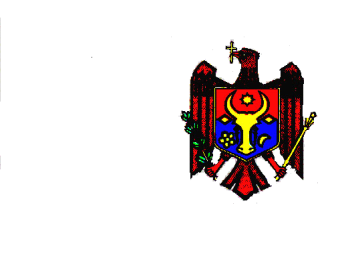 CONSILIUL RAIONAL  BASARABEASCAMD-6702, or. Basarabeasca, str. K. Marx, 55tel/fax (297) 2-20-58, (297) 2-20-57  E-mail:consiliul@basarabeasaca.mdProiect DECIZIEРЕШЕНИЕa Consiliului Raional Basarabeascadin 27 ianuarie 2023                                                                                 nr. 01/05Cu privire la arendarea unui spaţiu în incinta clădirii administrative a Consiliului raional	Dând curs circularei Comisiei Electorale Centrale nr. CEC-8/1559 din 12 ianuarie 2023 prin care se solicită identificarea şi darea în folosinţă a unui spaţiu pentru activitatea Consiliului electoral al circumscripţiei electorale Basarabeasca, care va activa cu statut permanent, în corespundere cu prevederile Codului electoral nr. 325/22, în temeiul art. (9) alin. (1) şi alin. (2) lit.h) din Legea nr. 121/2007 privind administrarea şi deetatizarea proprietăţii publice (MO nr. 90-93/2007 art. 401), art. 43 alin. (1) lit. d) din Legea nr. 436/2006 privind administraţia publică locală (MO nr.32-35/2007 art.116), ţinând cont de avizul Comisiei consultative de specialitate a Consiliului raional pentru economie, buget şi finanţe, Consiliul raional BasarabeascaD E C I D E:Se acceptă darea în arendă cu încheierea contractului de locaţiune, a încăperiicu suprafaţa de 29,5 m², amplasată la etajul IV din incinta clădirii administrative a Consiliului raional de pe str. K. Marx, 55 din or. Basarabeasca, pentru desfăşurarea activităţii reprezentantului Consiliului electoral al circumscripţiei electorale Basarabeasca cu statut permanent.Se împuterniceşte preşedintele raionului Basarabeasca, dl Piotr Puşcari, săsemneze contractul de locaţiune a spaţiului dat în arendă, indicat în pct. 1 din prezenta decizie.Contabilul-şef din cadrul Aparatului preşedintelui raionului (dra SilviaNiculiţa), anual, în conformitate cu prevederile legislaţiei bugetare, va calcula chiria pentru anul de gestiune şi va perfecta contractul de locaţiune, cu înregistrarea acestuia în modul stabilit.Prezenta decizie intră în vigoare la data publicării în Registrul de Stat alActelor Locale şi urmează a fi adusă la cunoştinţă persoanelor vizate, precum şi la cunoştinţă publică prin plasarea pe pagina oficială a Consiliului raional: www.basarabeasca.md.Preşedintele şedinţeiConsiliului raional Basarabeasca                                             ________________Contrasemnează:Secretarul Consiliului raional Basarabeasca                                                                 Gheorghe LIVIŢCHI  REPUBLICA MOLDOVACONSILIUL RAIONAL  BASARABEASCA              MD-6702, or. Basarabeasca, str. K. Marx, 55tel/fax (297) 2-20-58, (297) 2-20-57  E-mail: consiliul@basarabeasca.mdProiectDECIZIEРЕШЕНИЕa Consiliului Raional Basarabeascadin 27 ianuarie 2023                                                                                        nr. 01/06Cu privire la transmiterea unui bun imobil           Având în vedere că Consiliul sătesc Iordanovca anterior prin decizia sa nr. 11/5 din 16.12.2016 s-a expus disponibilitatea de a prelua la balanţă clădirea fostului gimnaziu, dând curs demersului primăriei s. Iordanovca nr. __ din ___ 2023 şi a demersului Direcţiei învăţământ general Basarabeasca nr. 09 din 20 ianuarie 2023, în temeiul art. 2 lit. c) și  art. 8 alin. (4) din  Legea nr. 523/1999 cu privire la proprietatea publică a unităților administrativ-teritoriale (MO nr.124-125/1999, art. 611), cu modificările și completările ulterioare, art. 9 alin. (2) lit. h) și art.14 alin.(1) lit. c) din Legea nr.121/2007 privind administrarea și deetatizarea proprietății publice (MO nr. 90-93/2007, art. 401), cu modificările și completările ulterioare, ţinând cont de avizele comisiei consultative de specialitate pentru economie, buget şi finanţe, în conformitate cu art.art. 43 alin. (1) lit. d) și 46 din Legea nr. 436/2006 privind administrația publică locală (MO nr. 32-35/2007 art. 116), Consiliul raional BasarabeascaD E C I D E:1. Se aprobă transmiterea, cu titlu gratuit, din proprietatea publică a Consiliului raional Basarabeasca, în proprietatea publică a satului Iordanovca, bunului imobil cu numărul cadastral 1213112.151.01, modul de folosinţă – construcţie de învăţământ şi educaţie cu suprafața de 1233,2 m², situat în satul Iordanovca, strada Tinereţii, 50, alte două construcţii accesorii f/n de înregistrare (transformator cu suprafaţa de 2,0 m², WC cu suprafaţa de 27,9 m²), precum şi unele mijloace fixe, conform anexei la prezenta decizie.2. Se pune în sarcina președintelui raionului Basarabeasca, dl Piotr Puşcari, întemeiul prezentei decizii şi în conformitate cu Regulamentul cu privire la modul de transmitere a bunurilor proprietate publică, aprobat prin Hotărârea Guvernului nr. 901/2015 (MO nr. 1/2016, art. 2), cu modificările și completările ulterioare, să asigure transmiterea bunului imobil, a construcţiilor accesorii şi  a mijloacelor fixe fixe, conform anexei la prezenta decizie. 3. Direcţia învăţământ general Basarabeasca (dna Ecaterina Pascal) va acorda suportul necesar în vederea transmiterii bunului imobil, a construcţiilor accesorii şi  a mijloacelor fixe fixe la balanţa primăriei s. Iordanovca.4. Se solicită primăriei s. Iordanovca delegarea în componenţa comisiei de primire-predare a bunului imobil a primarului şi contabilului-şef din cadrul primăriei.5. Controlul asupra executării prezentei decizii se atribuie vicepreşedinteluiraionului pe probleme sociale, dl Ion Popov.6. Prezenta decizie intră în vigoare la data publicării în Registrul de Stat al Actelor Locale şi urmează a fi adusă la cunoștința persoanelor vizate, precum și la cunoștință publică prin intermediul paginei oficiale a Consiliului raional www.basarabeasca.md.Preşedintele şedinţeiConsiliului Raional Basarabeasca                                      _________________Contrasemnează:Secretarul Consiliului Raional Basarabeasca                                                         Gheorghe LIVIŢCHIAnexăla decizia Consiliului raionalnr. 01/06 din 27.01.2023LISTAmijloacelor fixe care urmează a fi transmise la balanţa primăriei s. Iordanovca      Secretarul Consiliului       Raional Basarabeasca                                                             Gheorghe LIVIŢCHI      Coordonat:      Şeful adjunct al Direcţiei       învăţământ general                                                                   Ecaterina PASCALDenumireaCodEcoSuma, mii leiI. Venituri, total184934,2Inclusiv transferuri de la bugetul de stat78956,2II. Cheltuieli, total287950,4     Inclusiv cheltuieli de personal62994,1III. Sold bugetar1-(2+3)3016,2IV. Sursele de finanțare, total4+5+93016,2Inclusiv soldul  disponibil3016,2Secretarul Consiliului raional Basarabeasca                                                               Gheorghe LIVIŢCHIResursele și cheltuielile bugetului raional Basarabeasca conform clasificației funcționale și pe programe pe anul 2023Resursele și cheltuielile bugetului raional Basarabeasca conform clasificației funcționale și pe programe pe anul 2023Resursele și cheltuielile bugetului raional Basarabeasca conform clasificației funcționale și pe programe pe anul 2023Resursele și cheltuielile bugetului raional Basarabeasca conform clasificației funcționale și pe programe pe anul 2023Secretarul Consiliului raional Basarabeasca                                                               Gheorghe LIVIŢCHINr.InstituţiileUnităţiCheltuieli totalCheltuieli de personal1Exercitarea guvernării 20,03449,62774,32Politici și management în domeniul bugetar-fiscal101200,01045,03Servicii de suport pentru exercitarea guvernării 162362,3870,34Gestionarea fondului de rezervă-300,0-Total grupa 01 servicii de stat cu destinație specială467311,94689,65Servicii de suport în domeniul apărării naționale2,5272,7149,0Total grupa 02 apărarea națională2,5272,7149,06Politici și management în domeniul  economiei, construcții și dezvoltarea teritoriului4,0557,3504,07Politici și management în domeniul agriculturii, relații funciare și cadastru3352,5292,18Dezvoltarea drumurilor-2161,6-Total grupa 04 serviciul în domeniul economiei73071,4796,19Politici și management în domeniul culturii4433,7404,710Ansambul “Lia” Abaclia195,083,511Ansambul „Basarabencile”0,557,051,012Ansambul „Speranţa” Sadaclia0,567,556,513Ansambul „Mărunţica” Carabetovca0,553,847,814Ansambul „Muguraşii” Abaclia0,562,756,715Dezvoltarea culturii-350,0-16Activități sportive-150,0-17Alte servicii de tineret-50,0-18Şcoala sportivă11,52276,91179,2Total grupa 08 cultură, sport, tineret, culte și odihnă18,53596,61879,419Politici și management în domeniul educației16,01615,01348,020Gimnaziul Iserlia din com. Iserlia22,93041,52207,621Gimnaziul „Ivan Bondarev”  din or. Basarabeasca29,754228,63476,222Gimnaziul „M. Tarlev” din s. Başcalia26,523363,92927,623Gimnaziul  „Ştefan cel Mare” din s. Carabetovca21,342615,72004,724LT „M.Eminescu” din s. Sadaclia46,557054,56038,625LT „C.Stere” din s. Abaclia60,459507,57746,726LT„A.Puşkin” din or. Basarabeasca39,55803,25192,227LT„M.Basarab” din or. Basarabeasca35,676178,14739,628LT„N.V.Gogol” din or. Basarabeasca39,55665,34715,629Componenta raională-1953,7-30Servicii generale în educație (SAP)5672,0477,031Casa de creaţie253216,02372,532Şcoala de arte14,53808,82180,133Odihna de vară-555,2-34Susținerea elevilor dotați-33,3-35Curriculum -75,041,2Total grupa 09 învățămint382,6859387,345467,636Politici și management în domeniul protecției sociale, 7,01140,1951,137Politici și management în domeniul protecției sociale, UNICEF 7037889,029,038Susținerea copiilor rămași fără îngrigirea părintească-730,0-39Susținerea copiilor rămași fără îngrigirea părintească  UNICEF 70378240,0-40Serviciul de asistenţă parentală profesionistă5626,1474,341Serviciul de asistenţă parentală profesionistă UNICEF 7037859,829,042Casa de copii de tip familial1202,7112,943Serviciul social de asistenţă personală362368,32361,544Serviciul de îngrijire socială la domiciliu352481,72405,645Activitatea felcerilor-protezişti0,549,249,146Compensația pentru serviciile de transport-1322,9-47Asistenti personali UNICEF 707388226,8226,848Serviciul de asistenţă socială comunitară9948,1893,249Serviciul de asistenţă socială comunitară UNICEF 7037877,477,450Centrul comunitar multifuncţional Recunoștința or. Basarabeasca9726,1516,451Serviciu în domeniul acordării ajutoarelor materiale Inclusiv (fondul)16886,4871,4Serviciul de asistență personală16871,4871,4Venituri de la case valutare15,0-52Susținerea tinerilor specialiști353,7-53Centrul persoane în etate161614,31005,054Prestații sociale pentru copiii plasati în serviciile sociale (bani de buzunar)-132,7-Prestații sociale UNICEF 7037835,29,7Total grupa 10 protecția socială142,514310,510012,4Total general 599,1887950,462994,1Coordonat:Sef adjunct al Direcției finanțe                                                      Maria MUNTEANNr. d/oDenumirea bunuluiCantitatea (unităţi)Valoarea de bilanţ (lei)1.Bordiuri 114592,02.Gard din plasă metalică143224,03.Gard metal110836,04.Porţi de metal216944,05.Teren pavat199636,0